Oppgave 1a) Sorter ordene: vanlig pristilbudfullprispris på salgredusert prissalgavslagpris etter rabattgammel prisopprinnelig prisny prisreduksjonb) Fyll inn de ordene som mangler!førpris 100 %, nåpris 70 %, rabatt 30 %c) Lag formler – det betyr at du skal bruke begrepene fra oppgave b og lage en oppskrift. Oppgave 2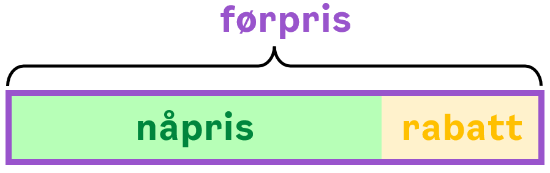 Snakk sammen to og to. Hvis vi kjenner førpris og nåpris, hvordan finner vi rabatt i prosent? Bruk begreper og lag en formel.Oppgave 3Sammenlign høyde, vekt, pris og lønn. Skriv ferdig setninger. Burj Khalifa  _______________________________________________________________________ Eiffeltårnet.  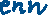 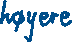 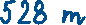 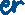 Eiffeltårnet  _______________________________________________________________________ Burj Khalifa.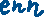 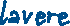 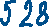 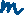 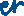 Hvetemel  ________________________________________________________________________________ sukker.  Sukker  ________________________________________________________________________________ hvetemel.Torsk  ________________________________________________________________________________________ laks.  Laks  ________________________________________________________________________________________ torsk.Elektriker  ________________________________________________________________________________ sjåfør.  Sjåfør  ________________________________________________________________________________ elektriker.førprisrabattnåpris=+=–=–SPRÅKBOKS:SPRÅKBOKS:Hele tallet er …Del av tallet er …I nevneren skriver jeg …I telleren skriver jeg …Jeg må multiplisere med 100 % fordi …hele talletdel av talletrabatt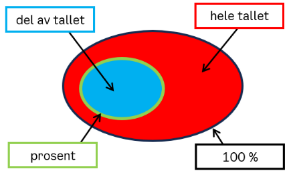 nåprisførpriså omgjøre brøk til prosentSPRÅKBOKS:SPRÅKBOKS:SPRÅKBOKS:For det første skal jeg …Videre må jeg …Til slutt bør jeg …… trekke fra / subtrahere …… gange / multiplisere …… dele / dividere …førpris / gammel prisnåpris / ny prisrabatt / avslag100 %Burj Khalifa – 828 mEiffeltårnet –  300 mhvetemel – 2 kgsukker – 1 kg 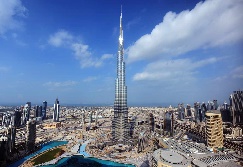 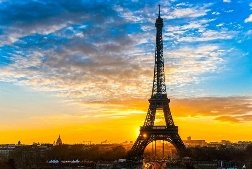 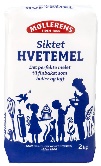 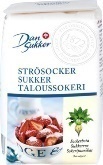 torsk –  250 kr  laks – 285 krelektriker – 490 000 kr sjåfør – 496 000 kr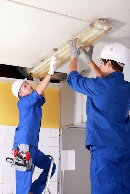 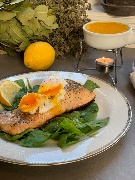 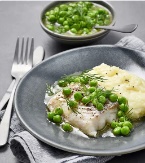 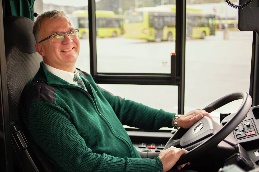 SPRÅKBOKS:SPRÅKBOKS:SPRÅKBOKS:… er … …veier …… koster …… tjener …høyre, lavere  tyngre, lettere dyrere, billigeremer, mindreenn …sammenlignet med …i forhold til …